June 19, 2016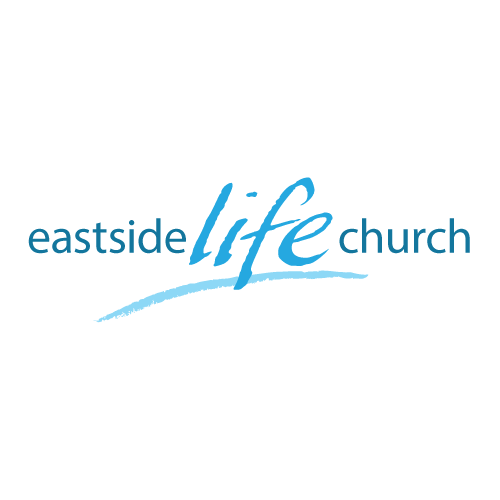 Promises Made & Promises Kept – Part 5Avoiding Covenantal Confusion, & Why It Matters’’Live from the ‘inside out’:2 Corinthians 6:16,18 Who is better?Old & New Covenant ContrastedJesus’ came in fulfilment of Abrahamic Covenant (not Moses).Moses’ one was ‘added’ because of transgression. Hebrews 8:6-8  Context: They’d all been Invited to be a ‘kingdom of priests’ – Exodus 19:6Unfortunately they’d pride-fully boasted that they would do it.	(Promptly proved wrong: golden calf).They were trying to live from the ‘outside in’!Law was added to serve as the nation’s tutor to bring them to Christ.Galatians 3:19 / Hebrews 10:1-4 / Hebrews 7:26-27Jesus, took things to the uttermost: He took away (cleansed) our sins, not just covered them. John 1:29 / Psalm 103:12  / Isaiah 43:25 
External Vs Internal ‘If you do’ (Vs) ‘It is done’Moses: demands of the Law / Jesus: supply of the Spirit from within.-Conditional, performance based (Vs) unconditional, unearned, grace based.Moses: repeated animal blood sacrifices / Jesus: own perfect blood once & for all.-Trying to live up to a victorious life (Vs) We live out from Christ’s victory for us.Moses: consciousness of sin / Jesus: consciousness of the ‘Son’ within by His Spirit.-Focus on shortcomings (Vs) Beholding His glory changes us.Moses, Elijah & Jesus meet on the Mountain!Who are you pointing at?Matthew 17:1-8His person defines and directs any principle.Final take away:The Father’s prophesied Promise Made & Kept in JesusJeremiah 31:31-34The Father has made good His covenant promise:Live life from the inside out: He is here to help us live right.Notes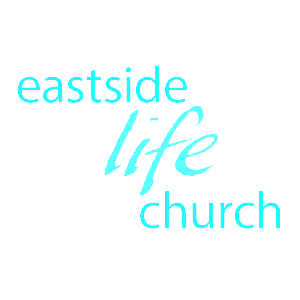 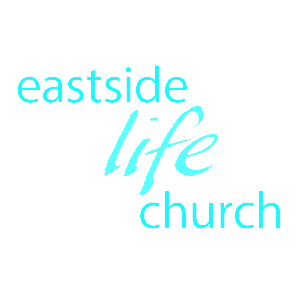 